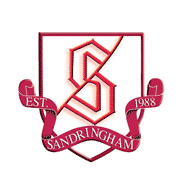 Sandringham School, St. AlbansAppointment of Assistant Headteacher January 2018Information for candidates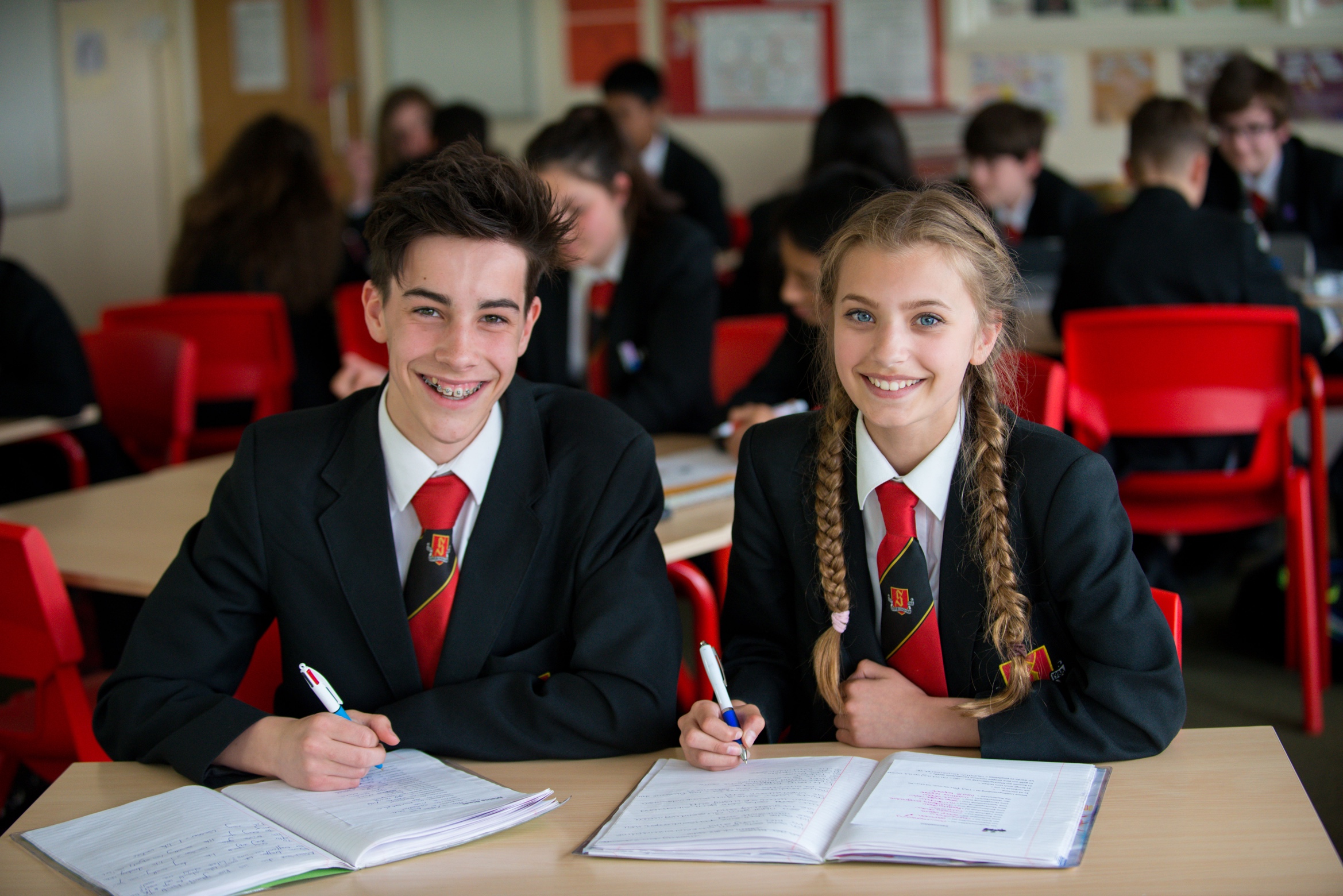 Sandringham School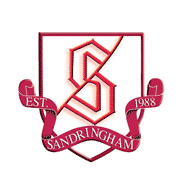 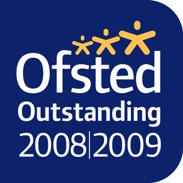    ‘Everybody can be Somebody’Assistant Headteacher: Appointment January 2018 (L12 – L16)Information for candidatesFollowing the appointment of one of our deputy headteachers to headship at the prestigious London Academy of Excellence, we seek to appoint an assistant headteacher to the senior team from January 2018. This is a significant opportunity for someone who is ambitious and keen to work in a high-performing co-educational comprehensive school such as Sandringham. IntroductionThis document, which includes a person specification and outline job description, will give you an idea of the vacancy and its strategic nature in shaping the future development of Sandringham School. We wish to appoint someone of the highest calibre who is looking to support school improvement at a senior level and develop their skills in preparation for future deputy and then headship. The person appointed will be expected to contribute to the strategic development of the school and most likely lead on standards and performance across the school, including self-evaluation and monitoring. All members of the leadership team work individually and collectively on projects, and participate fully in all strategic decision making at a whole-school level.  The schoolSandringham is a highly popular and oversubscribed school with an excellent reputation both locally and nationally. Over the past years we have been graded Outstanding by Ofsted at every visit to the school. We have been in the 100 top performing non-selective state schools in England for the past 5 years, and were one of the first to gain 'World Class Schools Quality Mark' status in 2014. Each year our examination results demonstrate high performance at all levels. In 2016 at GCSE, 89% of students achieving A*-C (English and Maths), 90% A*-C in maths and 94% A* - C in English. At A level 67% of all grades were A*, A or B with an average points score per entry of 240. Our progress 8 score came in at +0.59 this year with strong performance for all groups of students and the Level 3 value added score was +0.34. Saying this, there is still plenty of room for improvement and we are working hard to continue to raise standards wherever possible. We support all areas of the curriculum and, in addition, have a strong focus on STEM subjects and the Arts. We also hold International School status and encourage work on an international basis. The school heavily promotes talent development, and has a powerful high-starters programme to stretch and challenge many students. One of our latest developments is to have been awarded Research Schools Status from September 2017. Sandringham co-ordinates the Alban Federation which is a School Centered Initial Teacher Training Provider, training a number of graduates each year to become teachers. For our NQTs we offer a paid position from July with attendance on our comprehensive induction and an initial fixed term contract. We are also a National Teaching School and run the Alban Teaching School Alliance with Sir John Lawes School in Harpenden, offering significant CPD opportunities for staff across a large number of schools. As a National Support School we work with schools in challenging circumstances. All our teaching staff are provided with a laptop and iPad and as our own admitting authority our admissions criteria now includes a children of staff rule. We deliver a blended learning environment with every student able to use their own tablet device in the classroom. Staff are fully trained in the use of devices in order to enhance learning. One of our most important and well-established networks is the BeauSandVer Education Trust that provides high-quality post-16 education across Beaumont, Sandringham and Verulam Schools. Between the three schools there are over 800 students studying level 3 courses and the majority then progress on to university at the end of the Sixth Form. We work closely together as a partnership to ensure equal opportunity for all post-16 students. The school is seven form entry with 1350 students including over 340 in the Sixth Form, however we are taking an additional form entry for two years to support the increased demographic trend in the area.We take every opportunity to develop the campus and are proud of the resources and facilities available to young people at Sandringham and have invested over £8m in recent developments. Some of the developments undertaken are: art and music suite (2016) • Maths, Science and Computing block (2015) • Sports Centre (2014) • Sixth form extension (2012) • SandPit Theatre • Refurbished Science laboratories • Dance studio • Refurbished indoor swimming pool • Disabled access • Staff learning area • Interactive whiteboards and full wi-fi network. Academy statusThe school converted to academy status on 1st April 2011 under the scheme for converting Outstanding Schools. We have been delighted with the move which will allow us greater financial freedom and security, as well as giving us the opportunity to continue to push the boundaries of excellence. We are very community minded and will use the status to strengthen our partnership further. The school is in the process of converting to a Multi-Academy Trust and will lead a partnership of schools in the near future.Teaching and learningThe current agenda and aspirations for the school are just as challenging and motivating as ever. We continue to develop our curriculum to meet the needs of the learners and to improve the skills of our staff to deliver this curriculum. To support this work the whole school community is committed to improving teaching strategies and understanding better how students learn. We know that effective learning cannot be left to chance; we have to refine and change our approaches if we want to make real and lasting improvements. Sandringham places a strong emphasis on research and have been working with the Education Endowment Foundation to find ways of improving how teachers can link with other professionals to find better ways of delivering learning. Developing and training Directors of Learning in using prior attainment data and helping them to develop different teaching strategies has been a priority. Directors of Learning have additional non- contact sessions to allow them to monitor and evaluate directly what is happening in the classroom. Each year we deliver significant staff development and pay particular attention to assessment for learning, thinking skills and independent learning. The staffStaff morale at Sandringham is very high, supported by an excellent working environment. The school always puts a great deal of time and resource into training and developing its staff – for example we also hold an annual two-day conference to embed key developments across the school. Appraisal is very well established across the school. The studentsCentral to everything that happens at Sandringham are its students. With our direct and simple mission statement: ‘Everybody can be Somebody’ staff have sought to ensure that every young person feels valued and listened to. Our mission statement has an equal application to all the adults in the community; mutual respect and appreciation are the order of the day here. Relationships between staff and students at Sandringham are excellent; raised voices are never heard and students appreciate the fact they are encouraged to express and discuss their views. The Student Leadership Team plays a crucial role in the development of policy at Sandringham. Students sometimes take part in the annual conference and all applicants for teaching posts are interviewed by a student panel. The Leadership GroupThe current Leadership Group consists of nine permanent staff; headteacher, two deputy headteachers, five assistant headteachers and the business manager. One of the deputy headteachers leads our Research School hub and an assistant headteacher leads the Alban Teaching School Alliance. In addition, we have two other staff seconded to the Leadership Group for the year.ResponsibilitiesThe exact responsibilities will be discussed and agreed following appointment and will depend upon the particular interests, skills and abilities of the successful candidate. We are genuinely interested to hear where your interests in leadership lie. One area that we are keen to hear about is school performance, self-evaluation, use of data and monitoring of standards. However, the most important thing to us is to appoint someone who is an outstanding teacher with significant leadership potential and desire to join Sandringham. This is a wonderful career opportunity for a talented and ambitious person who wishes to extend their leadership and management skills at an innovative and high performing school.Sandringham School   ‘Everybody can be Somebody’Person Specification – Assistant HeadteacherThe Governors and I are looking for a Assistant Headteacher with the following qualities and skills: We are looking for an exceptional person who will rise to the challenges for improvement in student achievement at Sandringham and who will work incredibly hard to sustain it.  There will also be a teaching commitment of about 50% timetable.  Sandringham offers a great deal to its entire staff and is an incredibly rewarding place to work.Sandringham School   ‘Everybody can be Somebody’Generic Job Description – Assistant HeadteacherIn addition to those professional responsibilities common to all classroom teachers of the school, the assistant headteacher will be a member of the Leadership Group and, as such, play a full part in the management of the school. The post holder is accountable directly to the headteacher. Specific responsibilities will be detailed separately.Accountability for strategic leadership and operational management of aspects of the PSI (Plan for School Improvement) and whole school areas of responsibilityBuilding capacity amongst staff to deliver and sustain the highest quality outcomesLeading others in making an impact on the educational progress of all studentsBeing accountable for project management to deadlines and engaging staff as appropriate; delegating, providing resources, and delivering the highest quality outcomesBeing accountable for the management of funding or budgets related to areas of responsibilityBeing accountable for the continuing effective work of all staff for whom the post holder is responsibleReporting to the headteacher and governors regularly and to attend governor meetings as requiredActing as the key driver of development and change in a range of areasSignificant contribution to the collaborative work of the Leadership Group.Leading, with other members of the Leadership Group, the behaviour management of the schoolContributing at a high level to policy discussions and decisions on curriculum, assessment, pastoral management, financial administration, staffing and other mattersModelling the ethos and vision of the schoolLeading whole school assembliesMaking a significant contribution to school self-evaluationDeputising for other members of the Leadership Group within the school and wider community, and assisting other members of the LG as appropriateUndertaking new tasks and personal development within the leadership role as preparation for deputy headshipEnsuring creativity, innovation and other transformational activities to raise standards in all areasAccountability for leading and line managing other staffLeading, developing and enhancing the teaching practice of othersEnsuring that all students have equality of opportunity and can work to their optimumCoaching, developing and supporting leadership and management skillsMonitoring and reviewing the work of a specific year team and curriculum areas and, in collaboration with Directors of Learning developing systems, procedures and specific actions in response to identified needsEnsuring that the self-review of line management areas is consistent, systematic and sustained Accountability for delivering a range of other school responsibilitiesUndertake specific, significant roles in the leadership and management of the schoolDevelop, organise and hold colleagues accountable in their roles at all levelsEnsure that the management of the school through these designated roles is efficient and effectiveDeveloping and promoting policies and procedures that ensure the school’s distinctive ethos is reflected in all learning activitiesPromoting the school’s ethos and culture to the broader community and beyondOther duties that might reasonably be required of an assistant headteacherAssuming the appropriate level of responsibility for safeguarding and promoting the welfare of childrenCompliance with the school’s Health and Safety policyWhilst every effort has been made to explain the main duties and responsibilities of the post, each individual task may not be identified.  Employees will be expected to comply with all reasonable requests from the head teacher to undertake work of a similar level that is not specified in their job description. This job description will be reviewed on a regular basis.Sandringham School   ‘Everybody can be Somebody’Salary – Assistant HeadteacherThe post is offered in the range L12 – L16 on the Leadership spine.  The successful applicant would expect to be placed on the scale at L12, with the opportunity to progress up the spine annually, according to performance, to point L16.St AlbansSt Albans is an extremely attractive Cathedral City some 20 miles north of London.  It is close to both the M25 and M1 and St. Pancras International station can be reached by train in under 20 minutes.ApplicationIf, having read this paper and related materials, you feel you would like to contribute to Sandringham’s ongoing success at a senior level, then the Governors and I would be delighted to hear from you.Closing date for applications:  Monday, 25th September 2017 (9 a.m.)Note - PLEASE SEND APPLICATIONS ELECTRONICALLY, IF POSSIBLE, OR ENSURE THEY ARE DELIVERED PERSONALLY BY THIS TIME – THE POST CAN BE UNRELIABLEPlease submit:1.	A letter of application (no more than two sides – minimum size 11 font) demonstrating:Why you feel ready to take on a senior positionThe personal qualities you could bring to the leadership teamAt least one example of your impact on raising standards at your current schoolWhat appeals to you about joining the leadership team at Sandringham School2.	A completed Sandringham application form (please DO NOT use the HCC version)You can post your application or submit it by email to: appointments@sandringham.herts.sch.ukShortlisting will take place on Monday 25th September, 2017.References may be taken in advance of shortlisting, and will be taken for all shortlisted candidates.Interviews scheduled for:Thursday 5th and Friday 5th October 2017 You are most welcome to visit the school in advance by prior arrangement or to discuss issues informally over the telephone with the Headteacher.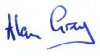 Alan Gray					Headteacher					SpecificationEssential and desirableQualificationsGraduate and qualified teacherFurther professional development in areas of leadership and managementPostgraduate qualification or further studiesKnowledge and ExperienceAt least three years’ experience at middle leadership levelProven record of innovation and leading change successfullyUnderstanding of current educational issuesUnderstanding of the role of Governors and parents in school developmentUnderstanding of value-added and other data to support raising standardsRecent experience of teaching in an 11 – 18 environmentExperience of contributing to whole-school continuous professional developmentExperience of management of physical, financial and human resourcesPersonal QualitiesPassion for outstanding learningDrive, sense of purpose, commitment and perseveranceExcellent interpersonal and persuasive skillsFlexibility and sensitivity to the needs of individualsExcellent communication and presentation skills; oral and writtenEnthusiasm and humourWillingness to reflect on, and evaluate performance within the context of a teamOutstanding classroom practitioner who inspires and is respected by studentsResilience and relentless energyWide range of interestsLeadershipClear vision for raising standardsAbility to lead by example, take responsibility and to be accountableAbility to inspire and motivate those around themAbility to hold people to account effectivelySubstantial problem-solving abilityAbility to prioritise effectively and balance values with pragmatismIntellectual curiosityPhilosophyGenuine concern for students and staff and understanding of how they learnCommitment to helping all students and staff to fulfil their potentialAimPotential and ambition for deputy headship within three-five years of appointment